Focus group – checklistThis checklist is designed to assist schools with a process to consistently plan and implement a focus group to evaluate curriculum implementation initiatives.Planning checklistCollecting checklistAnalysis checklistImplications checklist© State of New South Wales (Department of Education), 2023The copyright material published in this resource is subject to the Copyright Act 1968 (Cth) and is owned by the NSW Department of Education or, where indicated, by a party other than the NSW Department of Education (third-party material).Copyright material available in this resource and owned by the NSW Department of Education is licensed under a Creative Commons Attribution 4.0 International (CC BY 4.0) licence.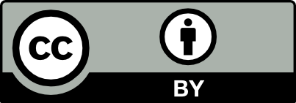 This licence allows you to share and adapt the material for any purpose, even commercially.Attribution should be given to © State of New South Wales (Department of Education), 2023.Material in this resource not available under a Creative Commons licence:the NSW Department of Education logo, other logos and trademark-protected materialmaterial owned by a third party that has been reproduced with permission. You will need to obtain permission from the third party to reuse its material.Links to third-party material and websitesPlease note that the provided (reading/viewing material/list/links/texts) are a suggestion only and implies no endorsement, by the New South Wales Department of Education, of any author, publisher, or book title. School principals and teachers are best placed to assess the suitability of resources that would complement the curriculum and reflect the needs and interests of their students.If you use the links provided in this document to access a third-party's website, you acknowledge that the terms of use, including licence terms set out on the third-party's website apply to the use which may be made of the materials on that third-party website or where permitted by the Copyright Act 1968 (Cth). The department accepts no responsibility for content on third-party websites.Check?CriteriaCommentOverarching question – specific and narrow.Purpose – what do you want to find out?Roles – who is who on the evaluation team: facilitator, recorder, collator.Audience – who do you want to hear from?Sampling – is the group diverse and representative?Method – content or thematic analysis? Dynamics – power dynamics, trust amongst participants.Recording – tools and sufficient copies (record sheet, checklist, blank note page).Question design:brevitysalience to the evaluationrelevance to the respondentclaritystyleorderconsider the most appropriate questions to ask in this format (For example, could it be asked in a survey instead?).Environment – quiet and free of distractions.Coding – recording codes or shorthand determined and understood by evaluation team.Pre-meeting – for consistency and discussion of evaluative practices (bias and so on).Participant understanding – purpose of focus group, who, what, when, how the data will be used, timing.Are permissions required?child protectionprincipal or school executive.Check?CriteriaCommentEnsure sufficient copies of the recording template are available for evaluation team members.Introduce evaluation team, clarify questions about the focus group.Outline confidentiality requirements, obtain recording consent.Explain participant rights (stop at any time, skip questions, withdraw consent post-interview).Note and code only what is heard (not inferred, stick to the facts).Ask follow-up questions, probe for further information by asking for examples.Clarify jargon or slang or unfamiliar terms.Avoid leading participants, remain neutral, open body language.Keep discussion on track.Ensure shared participation by all participants.Write notes soon after the focus group and read notes to check accuracy.Total tally marks for each criteria.Save or copy record documents, photographs or audio or visual records in a secure, central place.Check?CriteriaCommentCollate data from evaluation team (all team members should undertake the analysis of data).Tally frequencies or means for each criteria or highlight main issues or themes or patterns.Record additional information for each criteria.Record quantitative results into a table or spreadsheet.Record qualitative results into a format to allow annotation – what are the key facts, compare/contrast variables.Check your analysis, ask a colleague to look at the same raw data and see if they draw similar conclusions.Create charts or visual representation of data.Summarise key findings.Check?CriteriaCommentReflect on focus group data (strengths, areas for improvement).What implications or conclusions have been identified?Has the evaluation question or inquiry focus been answered? If unanswered, determine data gaps.Make recommendations based on your analysis.Discuss with evaluation team, agree and share evaluation with colleagues.